0845 Holy Communion Sunday 4 June 2017, PentecostLeader: Sue, then Fabian.  Speaker: Steve.  Music:  Vicky.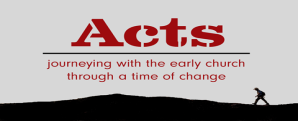 Liturgy: The Lord is Here!  Holy Communion at PentecostMusic beforehand     Key: Music blue, liturgy redYvonne is away Notices and Welcome: 	Encounter this weekShift2 ongoing	Church Family Meeting	Vicky’s Ordination/B & S lunchThe GatheringThe Gathering > Prayer of PreparationFirst:  Confession and AbsolutionInstead of the Gloria:	CollectLiturgy of the Word  Epistle: Acts 2.1 – 21, Norman CritchellGospel: John 7.37 – 39, NormanSermon: Steve (verses 14 – 21 and 41)Affirmation of FaithThe Prayers: Ann ShuttleOffertory: Holy CommunionHoly Communion     EP H – all words on screenSanctus   Holy, holy, holy is the Lord God almighty (Lift up his name) OR…The Lord’s PrayerBreaking of Bread and Giving of CommunionCommunion songs:  	Instrumental >After Communion      Blessing and Peace> MusicThe PrayersThis response may be used: Lord in your mercyHear our prayer.At the end: Merciful Father,accept these prayers for the sake of your Son,our Saviour Jesus Christ.  Amen.Healing Team: Ann S and Emm; Jane and John cc Andy Barker, David Clippingdale, Emma Rafferty              Martin (Alberta) new  NEW Liturgy to send round1010 Lighthouse Sunday 4 June 2017, PentecostSteve and Andrea; Dan and MG BBirthdays/notices  	Encounter this weekShift2 ongoing				Church Family Meeting				Vicky’s Ordination/B & S lunchLook inPentecost Praise at LighthouseThe fire of God is coming! Sing praises to GodThe wind of God is blowing! Sing praises to God The joy of the Spirit is here! Sing Praises to GodSing praises to God all the earth! Sing praises! Sing praises! Sing praises! >   Let there be Joy (Joy in the Holy Ghost)Confession Activity   waiting all together in one place…hands openBaptism Welcome  Benjamin Clark (Stuart and Amy; Lilly (3)Welcome, Benjamin (and Stuart, Amy and Lilly)There is one Lord, one faith, one baptism:by one Spirit we are all baptised into one body. 	We welcome you into the fellowship of faith;we are children of the same heavenly Father; we welcome you.Look up   Word: Acts 2.1 – 13, 41 Action Story and activity talk: AndreaWith this material on screen for the ‘reading’The Day of Pentecost FrIghtened 	“Help!”Fire  		“Crackle, crackle” Wind  		“Wooo!”Jesus 		CheerLanguage 	“Jibber, jabber” > All who are thirsty (Come Lord Jesus Come)Look out   Table Prayers Andrea bring fan and dictionaries – candle can be found in middle cupboard: 3 tables (at cross, band and back, so people can get right round themFan/wind  = life, energy l Candle/fire = passion, love l Dictionaries/languages = understanding, talking and sharing JesusWe need all three responses together on screen throughout the prayer activity:Come, Holy Spirit, breath of God,
make us a living people, holy and free.
Holy Spirit, come to us.Come, Holy Spirit, fire of God,
make us bold in faith and love.
Holy Spirit, come to us.Come, Holy Spirit, guide and teacher,
touch our lips that we may proclaim your word.
Holy Spirit, come to us.OFFERTORY and final song: Shine from the inside out (So the world can see you live in me)EndingWhere the Spirit of the Lord isThere is loveWhere the Spirit of the Lord isThere is power to make us strongWhere the Spirit of the Lord isThere is freedom in God’s familySend your Spirit upon us:Lord, your Spirit has come!Let’s go in peace to love and serve the LordFather, Son and Holy Spirit.  Amen.Reminder of prayer ministry  cc David Myhill, Jane Myhill, Alison Fuller   Healing Team: Rosalind and Vashti1100 All-age Holy Communion, Sunday 4 June 2017, PentecostLeader: Fabian; Dan and MG B  Children and YP in Groups, ½-term week 2Songs  Liturgy    Celebration and Communion (Eucharist) > Praise Him you heavens (Great in Power)Come Holy Spirit!  (= the Gathering) Confession, absolution Welcome > The PeaceHoly CommunionPrayer ministry reminder (All members of Prayer ministry Team who are available, please)EP H – whole prayer on screenAt Sanctus: said The prayer Jesus taughtBreaking of the BreadSongs during Communion / Ministry:       > What can wash (Nothing but the blood)  					> Who O Lord (You alone can rescue)> You are good, you are good (Forever Reign)Children and YP to groups for 30 minutesWord and PrayerReading: Acts 2.1 – 12, Emm AdamsonSermon: Steve (14 – 21, 41)> You call me out (Oceans)  CreedPrayers and Lord’s Prayer:  Tobi  Thy Kingdom Come themeChildren and YPs return Offertory/Final song: > Though the tears may fall (Joy of the Lord) Notices: LyndaLiving for God Notices   Encounter this weekShift2 ongoingChurch Family MeetingVicky’s Ordination/B & S lunchBannsBannsJamie Alec Foster and Karen Alma Hopper, both this parish, to be married at St Mary’s, Reculver, first timeRoger Miles Dilley, of this parish, and Helen Rebecca Williams, of the parish of St. Leonards, Hythe, to be married in Hythe first time Prayer Ministry: Whole team, pleaseThe Prayers  The Response:Loving God, we look to you.
Receive our prayer.Leaders’ Notes (if useful)ConfessionThe Spirit of the Lord fills the world
and knows our every word and deed.
Let us then open ourselves to the Lord
and confess our sins in penitence and faith.We confess to you our selfishness and lack of love:
fill us with your Spirit.
Lord, have mercy.
Lord, have mercy.We confess to you our fear and failure in sharing our faith:
fill us with your Spirit.
Christ, have mercy.
Christ, have mercy.We confess to you our stubbornness and lack of trust:
fill us with your Spirit.
Lord, have mercy.
Lord, have mercy.Come, Holy Spirit!Rushing Wind of the Spirit, breathe new life into us!Blazing Flame of the Spirit, burn away our fears!
Comforting Presence of the Spirit, heal our wounds
Let us be prepared to worship and praise you, Holy God.
Spirit of God, come upon us this day and fill us with your love.
Make us people to proclaim God's good news in all that we do. We confess our sinsLord, have mercy. 
Lord, have mercy.
Christ, have mercy.
Christ, have mercy.
Lord, have mercy.
Lord, have mercy.The Peace  The peace of the Lord be always with you.and also with you.The Eucharistic Prayer The Lord is here.His Spirit is with us.Lift up your hearts.We lift them to the Lord.Let us give thanks to the Lord our God.It is right to give thanks and praise.It is right to praise you, Father, Lord of all creation;
in your love you made us for yourself.
When we turned away you did not reject us,
but came to meet us in your Son. 	You embraced us as your children
and welcomed us to sit and eat with you.In Christ you shared our life
that we might live in him and he in us. 	He opened his arms of love upon the cross
and made for all the perfect sacrifice for sin.On the night he was betrayed,
at supper with his friends
he took bread, and gave you thanks;
he broke it and gave it to them, saying:
Take, eat; this is my body which is given for you;
do this in remembrance of me. 	Father, we do this in remembrance of him:
his body is the bread of life.At the end of supper, taking the cup of wine,
he gave you thanks, and said:
Drink this, all of you; this is my blood of the new covenant,
which is shed for you for the forgiveness of sins;
do this in remembrance of me.	Father, we do this in remembrance of him:
his blood is shed for all.As we proclaim his death and celebrate his rising in glory,
send your Holy Spirit that this bread and this wine
may be to us the body and blood of your dear Son.
As we eat and drink these holy gifts
make us one in Christ, our risen Lord.With your whole Church throughout the world
we offer you this sacrifice of praise
and lift our voice to join the eternal song of heaven:
Holy, holy, holy Lord,
God of power and might,
Heaven and earth are full of your glory.
Hosanna in the highest.The CommunionJesus taught us to call God our Father,
so in faith and trust we pray:Our Father in heaven,hallowed be your name,your kingdom come,your will be done, on earth as in heaven.Give us today our daily bread.Forgive us our sinsas we forgive those who sin against us.Lead us not into temptationbut deliver us from evil.For the kingdom, the power,and the glory are yours, now and forever.  Amen.Breaking of the Breadand Giving of CommunionWe break this bread to share in the body of Christ.Though we are many, we are one body,because we all share in one bread.All Christians are welcome to receive Communion.If you prefer to receive a blessing, keep your hands facing downwards.If you want grape juice rather than wine, go to receive on the left hand side at the frontPrayer ministry is freely available during CommunionThe Word of the LordActs 2.1 – 12 At the end  This is the Word of the LordThanks be to God.Action CreedWe believe in God the Father who made the world and everything in it,Christ has died, Christ is risen, Christ will come again.We believe in Jesus Christ who came to this world as its Saviour,Christ has died, Christ is risen, Christ will come again.We believe in the Holy Spirit who gives life to the people of God,Christ has died, Christ is risen, Christ will come again.This is the faith of all Christians, at all times and in all places,Christ has died, Christ is risen, Christ will come again.The PrayersThe Response:Loving God we look to you.
Hear our prayer.At the end:Lord of the Church,
hear our prayer,
and make us one in heart and mind
to serve you with joy for ever.  Amen.Living for God in the power of the SpiritGod of power,
may the boldness of your Spirit transform us,
may the gentleness of your Spirit lead us,
may the gifts of your Spirit equip us to serve and worship you
now and always.  Amen.